KİŞİSEL BİLGİLERCinsiyet		: KadınDoğum Tarihi	: 01/01/1993Medeni Durum     	: BekarUyruk           		: T.C.Sürücü Belgesi  	: B (2014)EĞİTİM BİLGİLERİYüksek Lisans	Koç Üniversitesi / Muhasebe ve Finans Yönetimi			09/2014 - 06/2016Üniversite		Marmara Üniversitesi / İktisat 					09/2010 - 06/2014 Lise			Beşiktaş Anadolu Lisesi						09/2006 - 06/2010İŞ DENEYİMİABC Danışmanlık A.Ş. / İstanbul								04/2017 - DevamMuhasebe UzmanıFirmalara mali mevzuat konusunda danışmanlık. Personel bordrolarının takibi ve hazırlanması. Personel işlemlerinin ve faturaların Netsis programı vasıtasıyla yürütülmesi. XYZ Mali Müşavirlik Ltd. Şti. / Ankara							07/2013 - 09/2013StajyerPersonel ücret bordrolarının hazırlanması. Faturaların Netsis programına girilmesi. Mali müşavirlik bürosunda yapılan işlerin gözlemlenmesi. KURS / SERTİFİKA BİLGİLERİBilgisayarlı Muhasebe Kursu		Ankara Üniversitesi Sürekli Eğitim Merkezi	2012Maliyet Muhasebesi	Sertifikası		Etik Eğitim Merkezi					2011	BİLGİSAYAR BİLGİSİWord, Excel, Powerpoint, Outlook: Çok iyi
Netsis: Çok iyiYABANCI DİL BİLGİSİİngilizce 	Okuma: Çok iyi, Yazma: Çok iyi, Konuşma: İyi  Fransızca	Okuma: İyi, Yazma: İyi, Konuşma: OrtaHOBİLERFotoğrafçılık, üniversite voleybol takımı kaptanıDERNEK VE KULÜP ÜYELİKLERİMarmara Üniversitesi Mezun Derneği Üyeliği, Genç TEMA Üyeliği, Fotoğraf Derneği ÜyeliğiREFERANSLARAyşe Örnek		ABC Danışmanlık A.Ş	Genel Müdür				 (212) 9999999Ahmet Örnek	 Marmara Üniversitesi	Profesör				 (212) 3333333ASLI ÖRNEKÖrnek Sok. No. 1 Ortaköy - Beşiktaş / İSTANBULCep: (532) 1111111 - Ev: (212) 3333333asliornek@gmail.com 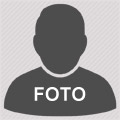 